09.08.2022 г. №20РОССИЙСКАЯ ФЕДЕРАЦИЯИРКУТСКАЯ ОБЛАСТЬМАМСКО-ЧУЙСКИЙ РАЙОНВИТИМСКОЕ ГОРОДСКОЕ ПОСЕЛЕНИЕАДМИНИСТРАЦИЯПОСТАНОВЛЕНИЕО внесении изменений в постановление  администрации Витимского городского поселения от 15.01.2016 года №2 «О координации деятельности по борьбе с терроризмом  на территории Витимского городского поселения» В целях координации деятельности  организация и предприятий Витимского городского поселения  по борьбе с терроризмом , на основании Федеральный закон от 25 июля 1998 года № 130-ФЗ «О борьбе с терроризмом», постановление Правительства РФ от 15 сентября 1999 года № 1040 «О мерах по противодействию терроризму», руководствуясь Уставом Витимского муниципального образования, администрация Витимского городского поселения ПОСТАНОВЛЯЕТ:          1. Внести  в постановление администрации Витимского городского поселения от 15.01.2016 года №2 ««О координации деятельности по борьбе с терроризмом  на территории Витимского городского поселения» следующее изменение :Приложение 1 изложить в следующей редакции :Составантитеррористической комиссии Витимского городского поселения 2. Настоящее постановление подлежит официальному опубликованию в бюллетене нормативно-правовых актов "Витимский вестник"  и размещению  на официальном сайте администрации Витимского городского поселения;3. Контроль за исполнением настоящего постановления оставляю за собой;4. Настоящее постановление подлежит официальному опубликованию в бюллетене нормативно-правовых актов "Витимский вестник" и на официальном сайте администрации Витимского городского поселения.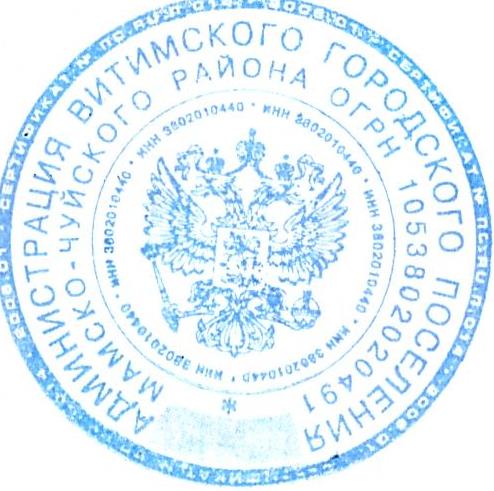 И.О.главы  Витимского 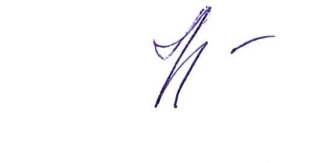            городского поселения                                                     Т.А.Лукичева Балуткин Николай Владимирович глава поселения, председатель комиссии Лукичева Татьяна Анатольевна гл. специалист администрации по обеспечению деятельности , секретарь комиссииЧлены комиссии : Булачевская Елена Александровна директор ВСОШМондохонов Андрей Алексеевич   директор МСОШ Горбунова Альбина Георгиевна зав. детский сад "Солнышко"Ахаева Елена Леонидовна зав. детский сад "Ёлочка" участковый уполномоченный  